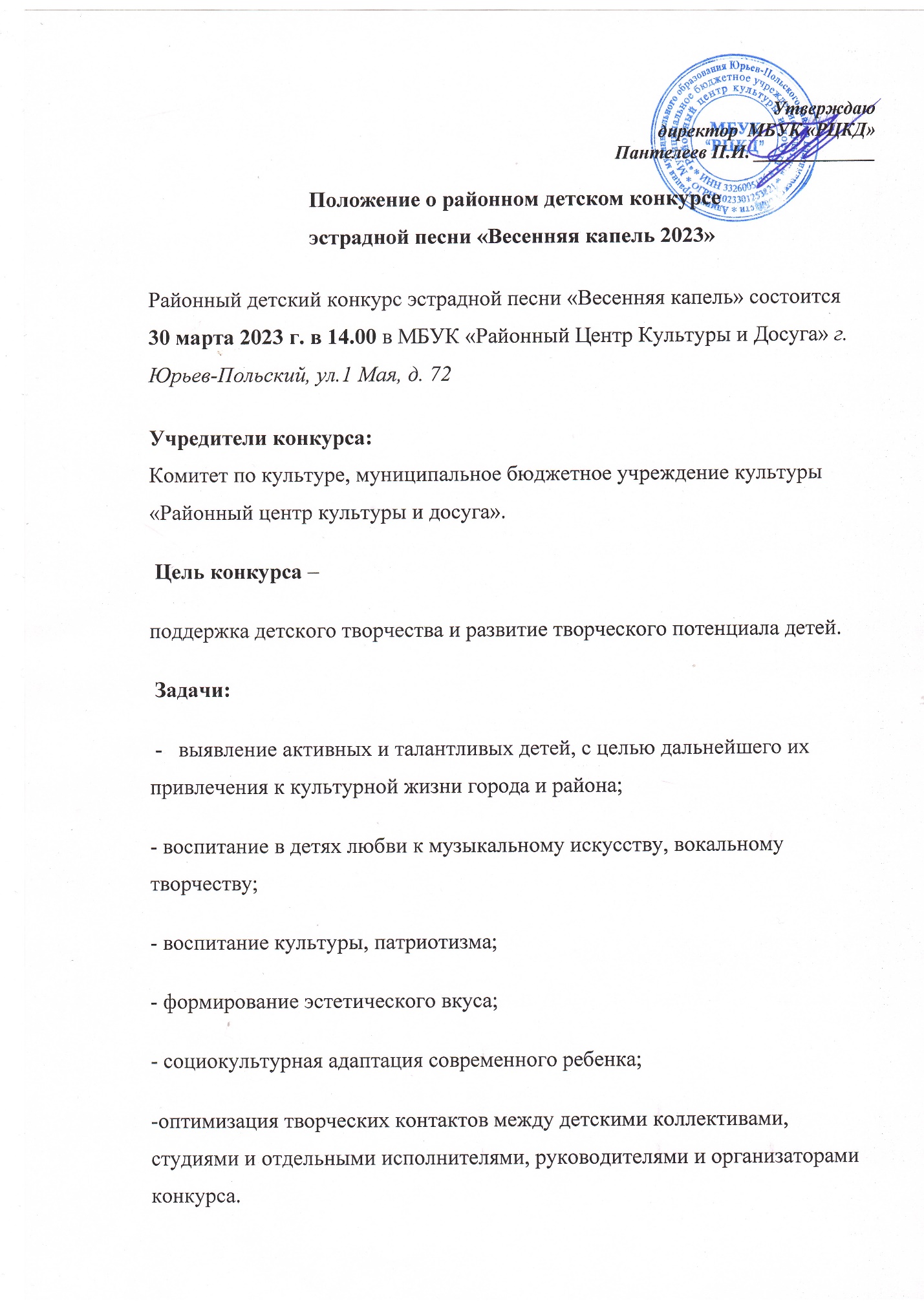 Утверждаю   директор  МБУК «РЦКД»               Пантелеев П.И. _____________ Положение о районном детском конкурсе эстрадной песни «Весенняя капель 2023»Районный детский конкурс эстрадной песни «Весенняя капель» состоится   30 марта 2023 г. в 14.00 в МБУК «Районный Центр Культуры и Досуга» г. Юрьев-Польский, ул.1 Мая, д. 72Учредители конкурса: Комитет по культуре, муниципальное бюджетное учреждение культуры «Районный центр культуры и досуга». Цель конкурса – поддержка детского творчества и развитие творческого потенциала детей. Задачи:  -   выявление активных и талантливых детей, с целью дальнейшего их привлечения к культурной жизни города и района;- воспитание в детях любви к музыкальному искусству, вокальному творчеству;  - воспитание культуры, патриотизма;- формирование эстетического вкуса;- социокультурная адаптация современного ребенка;-оптимизация творческих контактов между детскими коллективами, студиями и отдельными исполнителями, руководителями и организаторами конкурса.Организационный комитет: - организацию и проведение конкурса осуществляет Организационный комитет (далее оргкомитет);- оргкомитет состоит из администрации и сотрудников МБУК «Районный центр культуры и досуга»; - оргкомитет определяет порядок проведения конкурса, состав жюри, систему экспертных оценок, порядок награждения победителей и участников конкурса;- оргкомитет не отвечает на обращения с просьбами о дополнительной экспертизе и пересмотре выставленных оценок;- оргкомитет оставляет за собой право изменить дату, время, форму и место проведения конкурса.   Жюри.     Состав жюри, во главе с председателем, формируется и утверждается оргкомитетом конкурса. Условия проведения конкурса:В конкурсе принимают участие дети, исполняющие эстрадную песню в номинациях:1 Солисты:  2 Ансамбли (дуэт, трио, ансамбль до 6 человек). Возрастные категории:I) дети с 4 до 6 лет; II) с 7 до 9 летIII) с 10 до 12 лет;IV) с 13 до 16 лет;Возрастная категория участников коллективов определяется возрастом большего количества участников коллектива.Конкурсанты исполняют 1 эстрадную песню. Продолжительность номера –не более 5 минут.  Порядок выступлений участников определяется оргкомитетом.Техническое оснащение:  Участники всех номинаций могут исполнять конкурсные произведения:-   с «живым» инструментальным сопровождением;-   под минусовую фонограмму. Разрешается использование фонограмм с записанным БЭК-вокалом.  Не разрешается прием «дабл-трек» (дублирование партии солиста в виде единственного подголоска).Фонограмму выслать на электронную почту звукорежиссёру И. Калёнову     ikalyonov@mail.ru   до 21 марта с пометкой «Весенняя капель 2023». Или же в день конкурса фонограмма должна быть представлена на USB-флеш-накопителе (флешке). Подача фонограмм звукорежиссеру производится за 1 час до начала конкурса.  За качество звучания фонограммы конкурсант несет полную ответственность.  Фонограммы должны быть подписаны: фамилия и имя участника, (ансамбля) и название песни. Критерии оценки: Выступления участников конкурса жюри оценивает закрытым голосованием.  При оценке конкурсантов жюри придерживается следующих критериев:1. исполнительское мастерство (хорошие вокальные данные, чистое интонирование, отличная дикция), 2. артистизм (эмоциональная выразительность,  умение донести до слушателя смысл исполняемого произведения),3. сценический образ (в понятие «сценический образ» входят совокупность средств и приемов сценического поведения исполнителя, например, умение свободно вести себя на сцене, пластично двигаться, соответствие постановки номера  содержанию песни, уровень художественного вкуса, проявленный при создании костюмов и реквизита, оригинальность исполнения, и т.д).
Награждение:    Высшая награда конкурса  Гран–при вручается участнику, набравшему наибольшее количество баллов, независимо от номинации и возрастной категории. 
 В каждой номинации и возрастной группе присваиваются звания Лауреата I, II, III степеней. 
Победители награждаются памятными дипломами и подарками. Остальные участники награждаются «Благодарственными письмами за участие».  Жюри оставляет за собой право присуждать специальные дипломы.В спорных вопросах окончательное решение остаётся за председателем жюри.
Решение жюри окончательно и пересмотру не подлежит.Для участия в конкурсе необходимо:     - подать заявку до 21 марта 2023 года в установленной форме.(смотри Приложение)  на электронную почту mariluka841@mail.ru   Контактные телефоны координатора конкурса:- МБУК «РЦКД» - 3-33-39     Паршина Марина Николаевна –ведущий специалист по работе с детьми– Мобильный - 8 910 776 68 57Приложение                 ЗАЯВКА для солистов на участие в районном  детском конкурсе эстрадной песни«Весенняя капель 2023»Фамилия, имя участника Номинация Возраст участника Возрастная категорияФамилия, имя, отчество руководителя исполнителя.Наименование организации, направляющей участника на конкурс.Название номера (автор, хронометраж)Необходимое техническое оборудование (кол-во микрофонов, на каком носителе фонограмма и прочее)Телефон или  e-mail для связи.ЗАЯВКА для ансамблейна участие в районном детском конкурсе эстрадной песни«Весенняя капель 2022»Название коллектива (трио, ансамбль) в дуэте можно указать имя и фамилию Номинация Возраст участников Возрастная категорияФамилия, имя, отчество руководителя ансамбля.Наименование организации, направляющей участника на конкурс.Название номера (автор, хронометраж)Необходимое техническое оборудование (кол-во микрофонов, на каком носителе фонограмма и прочее)Телефон или  e-mail для связи.Оргкомитет (конкурса, фестиваля) оставляет за собой право изменить дату, время, форму и место проведения с уведомлением. 